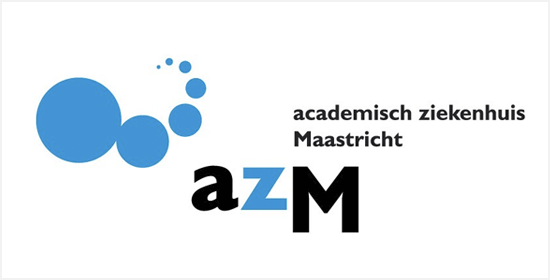 Regionale Niermeeting Maastricht23 januari 2018Locatie: Hotel V.d. Valk/MaastrichtDoel: Geaccrediteerde nascholing rondom het thema complement gemedieerde nierziekten voor de regio Zuid-Oost NederlandDoelgroep: Internisten/nefrologen, hematologen, klinisch immunologen en pathologen vanuit academische en perifere ziekenhuizen regio Eindhoven en Limburg.Aantal: 35 personen Programma (voorlopig / accreditatie aanvraag voor 3 punten NIV en NVK):17.30-19.30	: welkomswoord / opening vakgenoten overleg (eenvoudig buffet ter beschikking)19.30-20.00	: richtlijnen Atypisch HUS in Nl (toelichting werking in de praktijk) door  Pieter   Van Paassen, nefroloog/klinisch immunoloog MUMC20.00-20.20	: ASN 2017 / Maligne Hypertensie en TMA ; overzicht geaccepteerde wetenschappelijke publicaties vanuit de vakgroep klinische immunologie door drs. Sjoerd Timmermans, nefroloog i.o./klinische immunologie MUMC20.20-20.30	: korte pauze20.30-22.30	: TMA´s 2017/nierbiopten, casusbespreking en discussie, door Dr. Pieter van Paassen 